Исх. №  ______________                                                    			                                       "______"________________20___г.Настоящим, в связи с невыполнением обязательств по полной оплате ценных бумаг, приобретенных в порядке размещения (распределения при учреждении), поручаю реестродержателю внести в реестр запись о снятии ограничения/обременения ценных бумаг обязательствами по их полной оплате и перерегистрировать неоплаченные нижеуказанные ценные бумаги с лицевого счета зарегистрированного лица на казначейский лицевой счет эмитента:  3.  Данные о ценных  бумагах:4. Основания для внесения записи в реестр:   Требование предоставлено_______________________________________________________ (подпись              /            Ф.И.О.)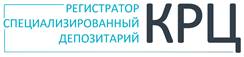 www.regkrc.ru(861)255 -34-03РАСПОРЯЖЕНИЕ ЭМИТЕНТА О ЗАЧИСЛЕНИИ АКЦИЙ НА КАЗНАЧЕЙСКИЙ СЧЕТ ЭМИТЕНТАВх. №Вх. №ДатаДатаДатаПринялПринялИсполнилПолное наименование эмитентаОсновной государственный регистрационный номер (далее – ОГРН)Дата присвоения ОГРН2.  Данные о зарегистрированном лице:2.  Данные о зарегистрированном лице:2.  Данные о зарегистрированном лице:2.  Данные о зарегистрированном лице:2.  Данные о зарегистрированном лице:Номер (Код) лицевого счетаНомер (Код) лицевого счетаНомер (Код) лицевого счета владелецдоверительный управляющий Ф.И.О. / Полное наименование: Ф.И.О. / Полное наименование: Наименование документа, удостоверяющего личностьНаименование документа, удостоверяющего личностьНаименование документа, удостоверяющего личностьСерия, номер (ОГРН)Серия, номер (ОГРН)Серия, номер (ОГРН)Дата выдачиНаименование органа, осуществившего выдачу/регистрацию документаНаименование органа, осуществившего выдачу/регистрацию документаНаименование органа, осуществившего выдачу/регистрацию документаКод подразделения (при наличии)Наименование органа, осуществившего выдачу/регистрацию документаНаименование органа, осуществившего выдачу/регистрацию документаНаименование органа, осуществившего выдачу/регистрацию документа     Видкатегория (тип)регистрационный номер выпуска ценных бумаг (индивидуальный код дополнительного выпуска при наличии)     Вид(акции)категория (тип)(обыкновенные/   привилегированные)регистрационный номер выпуска ценных бумаг (индивидуальный код дополнительного выпуска при наличии)Количество не полностью оплаченных акций _________________(________________________________________________________________________________) шт.                                                                                              (прописью) Количество не полностью оплаченных акций _________________(________________________________________________________________________________) шт.                                                                                              (прописью) Количество не полностью оплаченных акций _________________(________________________________________________________________________________) шт.                                                                                              (прописью) Количество не полностью оплаченных акций _________________(________________________________________________________________________________) шт.                                                                                              (прописью) Количество не полностью оплаченных акций _________________(________________________________________________________________________________) шт.                                                                                              (прописью) Количество не полностью оплаченных акций _________________(________________________________________________________________________________) шт.                                                                                              (прописью) невыполнение зарегистрированным лицом в установленные решением о выпуске ценных бумаг (договором) сроки обязательств по оплате акций, приобретенных на основании: ___________________________________________________ _____________________________________________________________________________________от__________20___г. Подпись уполномоченного представителя эмитента____________________________________________________(подпись              М.П.            Ф.И.О.)Подпись ____________________________________________________________Ф.И.О.совершена  в присутствии работника АО «КРЦ»(Ф.И.О., подпись работника АО «КРЦ»)